Exhibit 9.12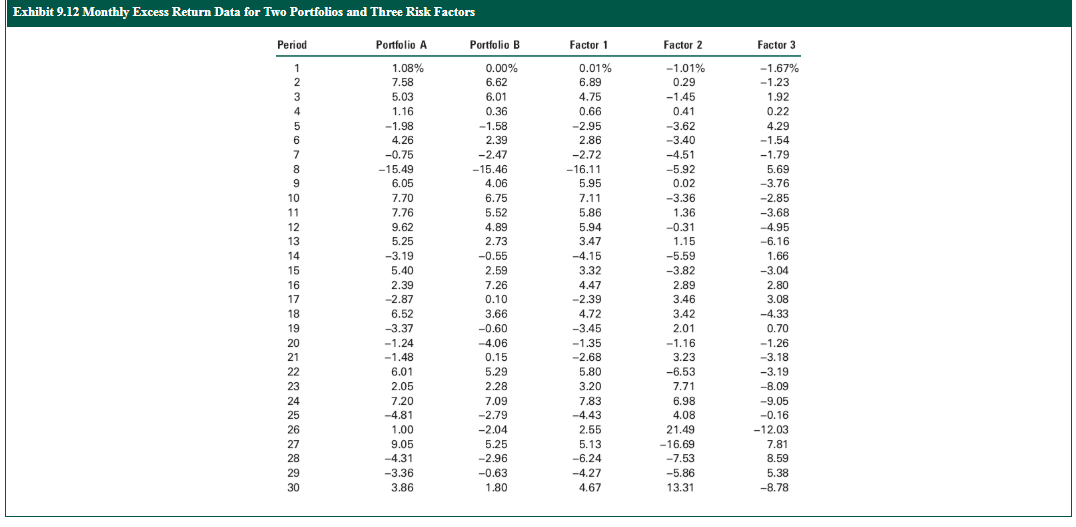 